ГОСУДАРСТВЕННОЕ БЮДЖЕТНОЕ ОБРАЗОВАТЕЛЬНОЕ УЧРЕЖДЕНИЕ Г. МОСКВЫ ДЕТСКИЙ САД № 1206 «СЕМИЦВЕТИК»ПРОЕКТ«Предметно-пространственная развивающая среда групп  кратковременного пребывания детей дошкольного возраста в соответствии с ФГОС»2014 годЦель: модернизация предметно-пространственной развивающей среды в группах кратковременного пребывания ГБОУ, направленная на достижение нового качества воспитательно-образовательного процесса, соответствующего ФГОС ДО.Объект: предметно-пространственная развивающая среда.Предмет: предметно-пространственная развивающая среда группы кратковременного пребывания ДОО.Участники: дети, заведующий, старший воспитатель, педагоги, родители воспитанников, заведующий по хозяйственной части.Задачи:Изучение состояния проблемы в научно-методической и психолого-педагогической литературе.Определение основных направлений (специфику и содержание) преобразования предметно-развивающей среды.Разработка программы методической работы с педагогами и родителями по повышению психолого-педагогических знаний.Проведение мониторинга (единая система наблюдений, позволяющая отслеживать изменения в воспитательно-образовательном процессе с преобразованием развивающей среды).Пояснительная запискаАктуальность	На современном этапе в условиях модернизации дошкольного образования на первый план выдвигаются приоритеты приобщения личности ребенка к познанию окружающего мира через самопознание, формирование компетентности в сфере отношений к миру, людям, самому себе. Делается акцент на сохранении уникальности и самоценности детства, личностно-развивающем и гуманистическом характере взаимодействия взрослых, уважении личности ребенка. Решаются задачи:охраны и укрепления физического и психического здоровья детей;обеспечения равных возможностей для полноценного развития каждого ребенка; объединения обучения и воспитания в целостный образовательный процесс на основе духовно-нравственных и социокультурных ценностей, психолого-педагогической поддержки семьи; преемственности образовательных программ дошкольного и начального общего образования; возможности формирования Программ различной направленности с учетом образовательных потребностей, способностей и состояния здоровья детей;а также обеспечение вариативности и разнообразия содержания Программ и организационных форм дошкольного образования.	В рамках реализации задач ФГОС в ГБОУ детский сад № 1206 «Семицветик» функционируют группы кратковременного пребывания детей раннего возраста – как одна из вариативных форм дошкольного образования. Исследования последних лет показали особую значимость для ребенка социальных условий жизни, складывающихся из общения, игровой деятельности, развивающего влияния окружающей среды (Р.Б. Стеркина, Н.А. Ветлугина, Г.Н. Пантелеев, Н.А. Ревуцкая, В.С. Мухина, В.А. Горянина, Ю.С.Мануйлов, С.Л.Новоселова, В.А.Петровский  и др.). Поэтому создание благоприятных условий для развития детей в группах кратковременного пребывания предполагает модернизацию предметно-пространственной развивающей среды, которая должна обеспечить максимальную реализацию образовательного потенциала пространства (организации, группы), материалов, оборудования для развития детей дошкольного возраста в соответствии с особенностями каждого возрастного этапа, охраны, укрепления здоровья и учета особенностей развития воспитанников.Этапы, содержание и методы деятельности, прогнозируемые результаты по каждому этапу, средства контроля и обеспечения достоверности  результатовПредметная среда оказывает на ребенка определенное воздействие с первых минут его жизни. Важно, чтобы для детей раннего возраста, посещающих группы кратковременного пребывания, она стала развивающей и обеспечивала формирование активной самостоятельности ребенка в деятельности, создавая условия творческого, познавательного, эстетического развития. В определенном смысле содержание и вид развивающей среды служат толчком для выбора дошкольником того вида самостоятельной деятельности, который будет отвечать его предпочтениям (потребностям) или формировать интересы. Наполнение и построение развивающей среды должны быть ориентированы на создание ситуаций, когда дети стоят перед нравственно-этическим выбором: уступить или взять себе, поделиться или действовать самому, предложить помощь или пройти мимо проблем сверстника. Среда является центром, где зарождается основа для сотрудничества, положительных взаимоотношений, организованного поведения, бережного отношения. Содержание среды каждой деятельности должно учитывать «зоны актуального и ближайшего развития» воспитанников.Согласно пункту 3.3.5. ФГОС ДО - «Организация самостоятельно определяет средства обучения, в том числе технические, соответствующие материалы (в том числе расходные), игровое, спортивное, оздоровительное оборудование, инвентарь, необходимые для реализации Программы». В связи с этим у нас появляются широкие возможности для инновационного преобразования пространственно - развивающего компонента, ориентированного на реализацию задач ФГОС ДО, согласно которому: Развивающая предметно-пространственная среда должна обеспечивать:- реализацию различных образовательных программ; - возможность общения и совместной деятельности детей и взрослых;- двигательную активность детей, а также возможность для уединения.- необходимые условия для инклюзивного образования;- учет национально-культурных, климатических условий, в которых осуществляется деятельность; - учет возрастных особенностей и потребностей детей.Общие принципы построения развивающей среды в ДОУ:- направлены на реализацию личностно-ориентированной модели взаимодействия взрослого и ребенка,- определяют современную педагогическую стратегию пространственной организации и содержания среды  групп. 3. Развивающая предметно-пространственная среда должна быть содержательно-насыщенной, трансформируемой, полифункциональной, вариативной, доступной и безопасной.Насыщенность среды должна соответствовать возрастным возможностям детей и содержанию Программы. Образовательное пространство должно быть оснащено средствами обучения и воспитания (в том числе техническими), соответствующими материалами, в том числе расходным игровым, спортивным, оздоровительным оборудованием, инвентарем. Организация пространства и разнообразие материалов, оборудования и инвентаря должны обеспечивать:игровую, познавательную, исследовательскую и творческую активность всех воспитанников, экспериментирование с доступными детям материалами (песком и водой);двигательную активность, в том числе развитие крупной и мелкой моторики, участие в подвижных играх и соревнованиях;эмоциональное благополучие детей во взаимодействии с предметно-пространственным окружением;возможность самовыражения детей.Для детей раннего возраста образовательное пространство должно предоставлять необходимые и достаточные возможности для движения, предметной и игровой деятельности с разными материалами.Трансформируемость пространства предполагает возможность изменений предметно-пространственной среды в зависимости от образовательной ситуации, в том числе от меняющихся интересов и возможностей детей.Полифункциональность материалов предполагает:возможность разнообразного использования различных составляющих предметной среды, например, детской мебели, матов, мягких модулей, ширм и т.д.;наличие в группе полифункциональных (не обладающих жестко закрепленным способом употребления) предметов, в том числе природных материалов, пригодных для использования в разных видах детской активности (в том числе в качестве предметов-заместителей в детской игре).Вариативность среды предполагает:наличие в группе различных пространств (для игры, конструирования, уединения и пр.), а также разнообразных материалов, игр, игрушек и оборудования, обеспечивающих свободный выбор детей;периодическую сменяемость игрового материала, появление новых предметов, стимулирующих игровую, двигательную, познавательную и исследовательскую активность детей.Доступность среды предполагает:доступность для воспитанников всех помещений, где осуществляется деятельность;свободный доступ детей к играм, игрушкам, материалам, пособиям, обеспечивающим все основные виды детской активности;исправность и сохранность материалов и оборудования.Безопасность предметно-пространственной среды предполагает соответствие всех ее элементов требованиям по обеспечению надежности и безопасности их использования.Не менее важным условием является многофункциональность предметно-развивающей среды. В группах должно быть уютное место для игры и отдыха детей.  При этом содержание предметно-развивающей среды должно периодически обогащаться с ориентацией на поддержание интересаребенка к предметно-развивающей среде. Так же должны быть созданы специальные зоны для самостоятельного активного целенаправленного действия ребенка во всех видах деятельности.Следует учитывать, что при реорганизации предметно-пространственной среды в группах кратковременного пребывания необходима высококвалифицированная, многоплановая и творческая деятельность всех участников педагогического процесса (воспитанники, родители, педагоги), поскольку разнообразная, эстетически привлекательная среда создает радостную, эмоционально-насыщенную атмосферу, обогащает новыми впечатлениями и знаниями, способствует интеллектуальному развитию детей, побуждает их к активной творческой деятельности. (В.В.Давыдов, Л.В.Занков, А.Н.Леонтьев, Д.Б.Эльконин и др).Приложение 1ФОТОГАЛЕРЕЯ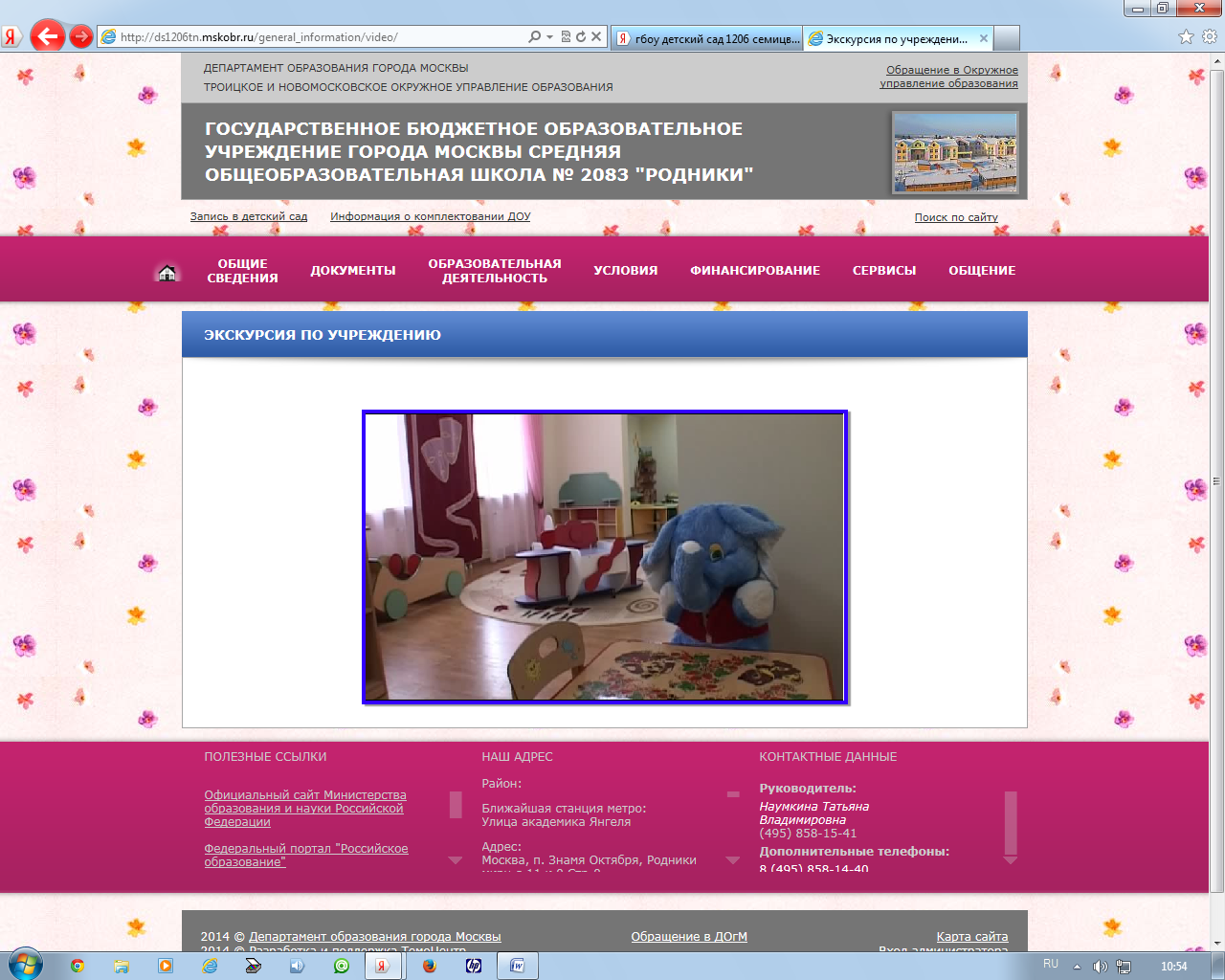 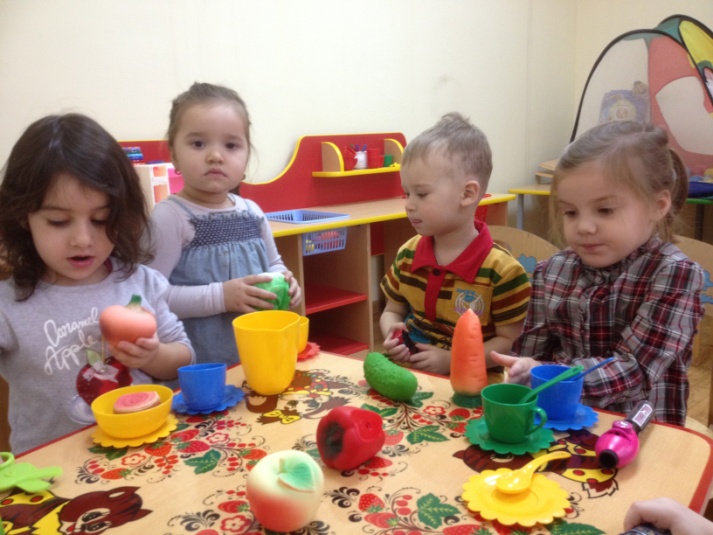 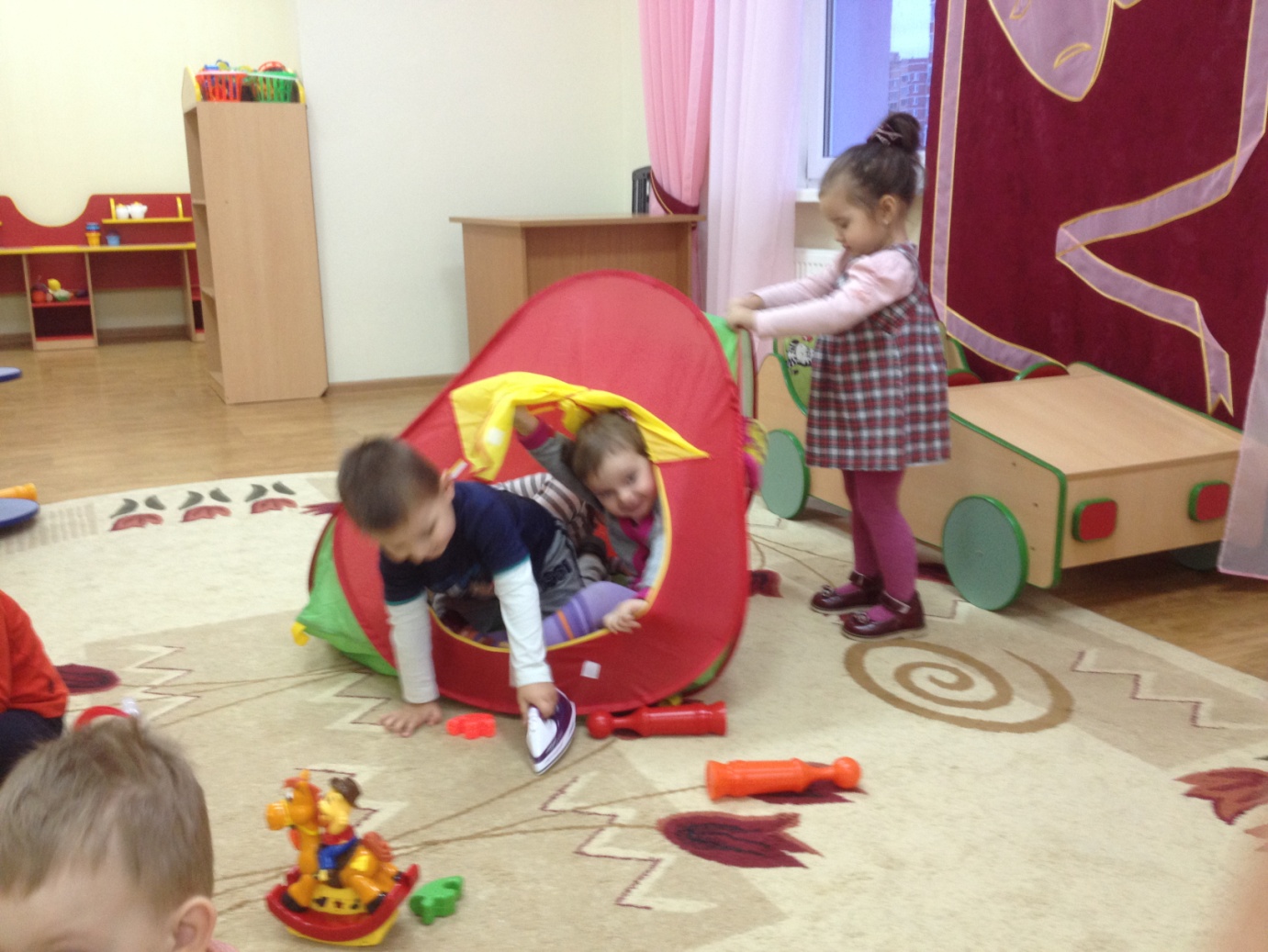 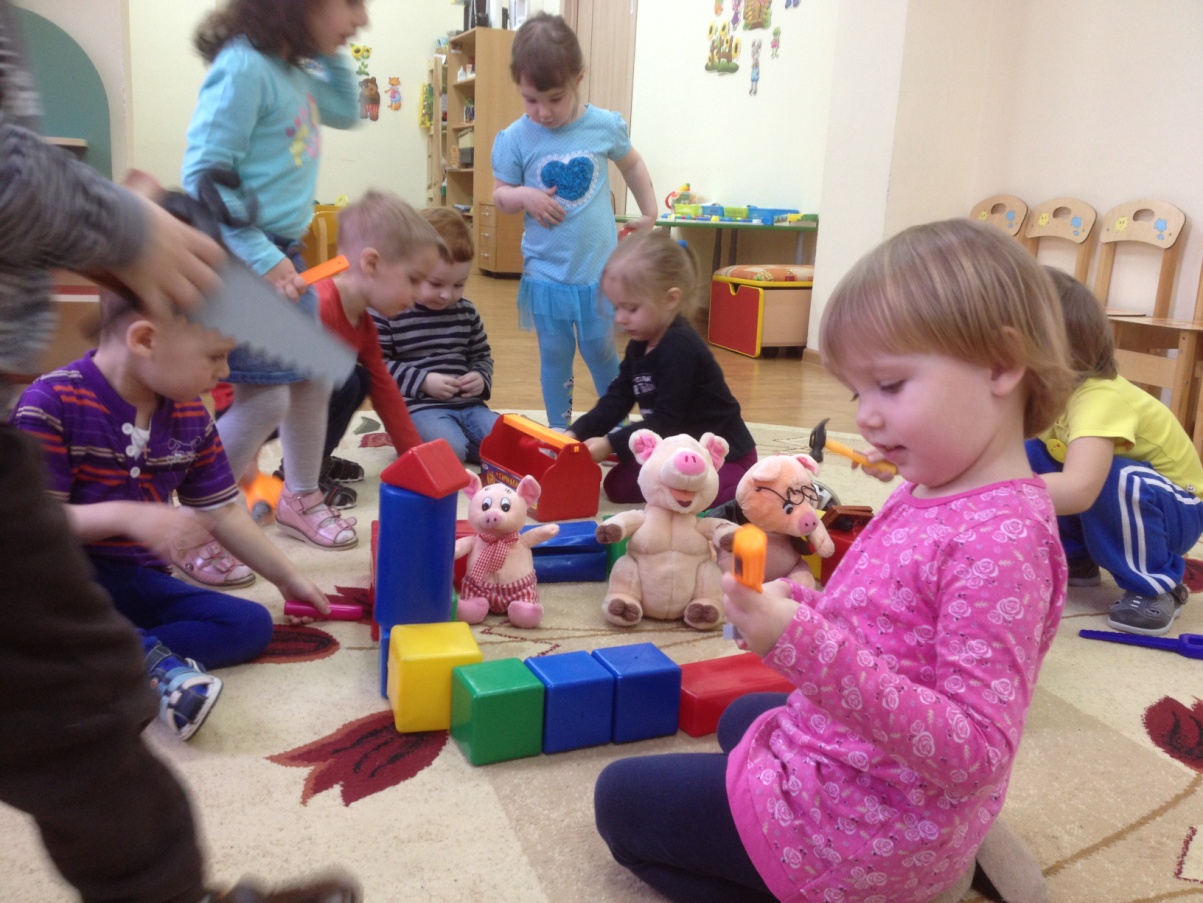 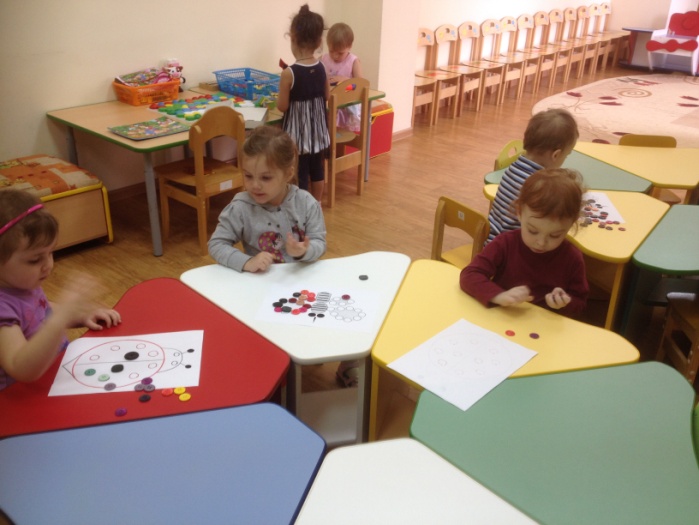 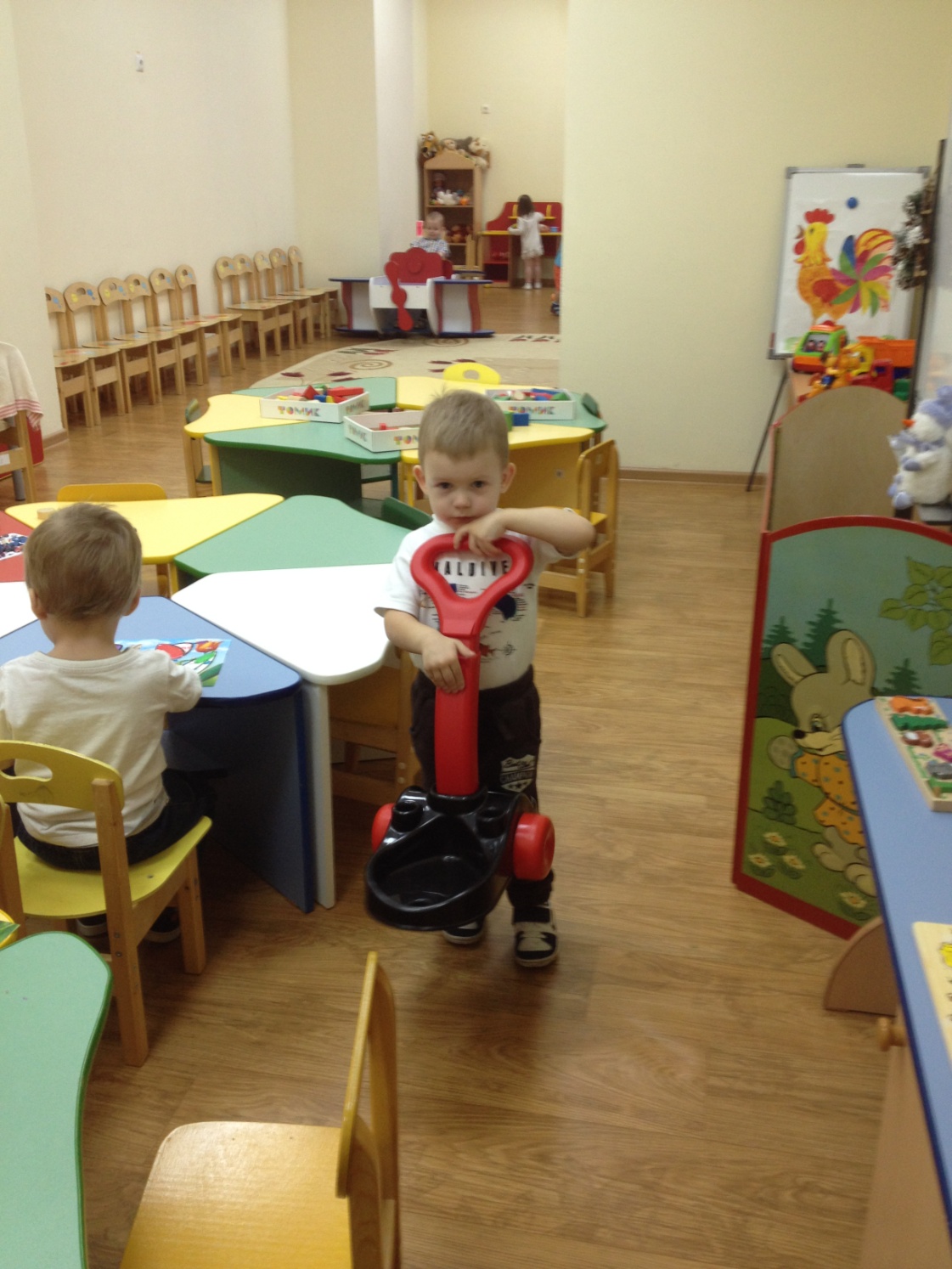 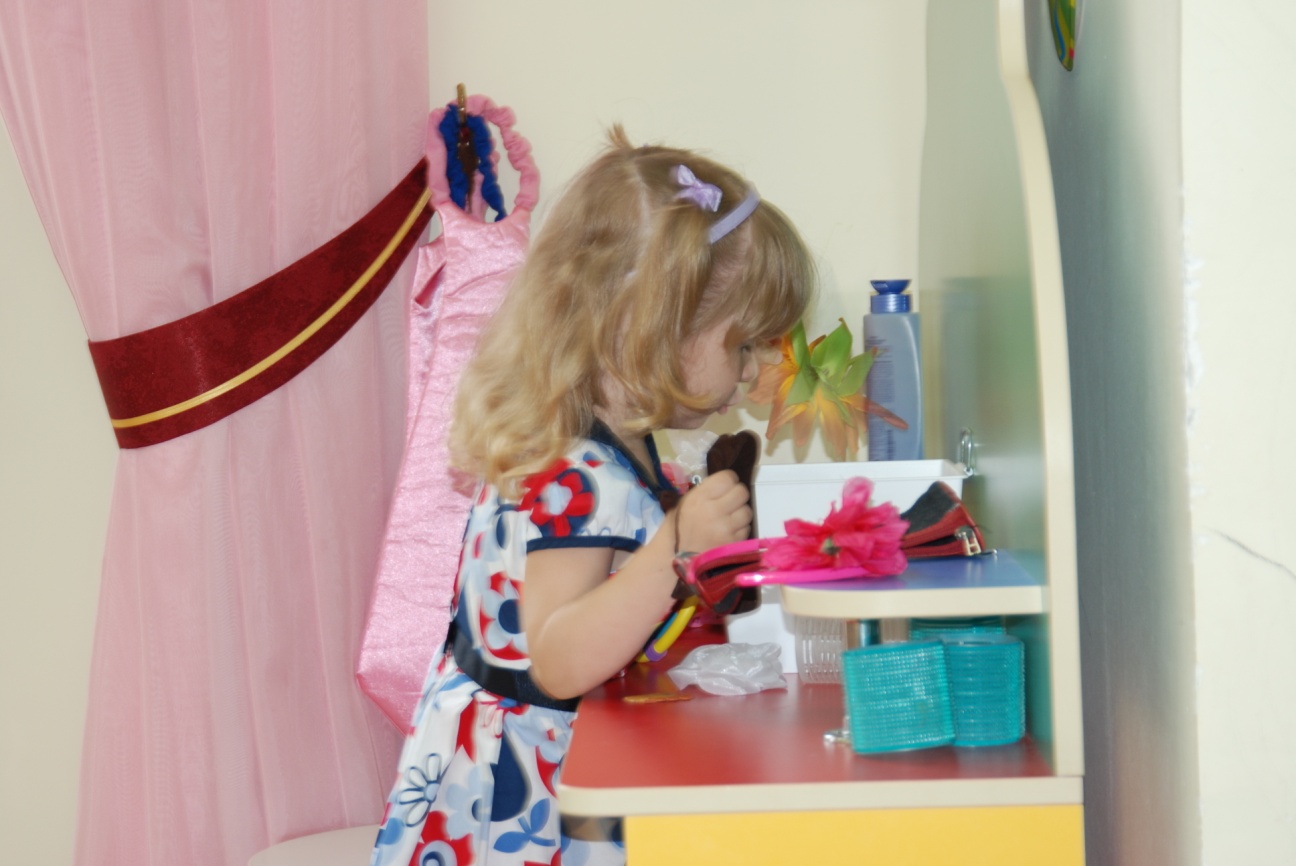 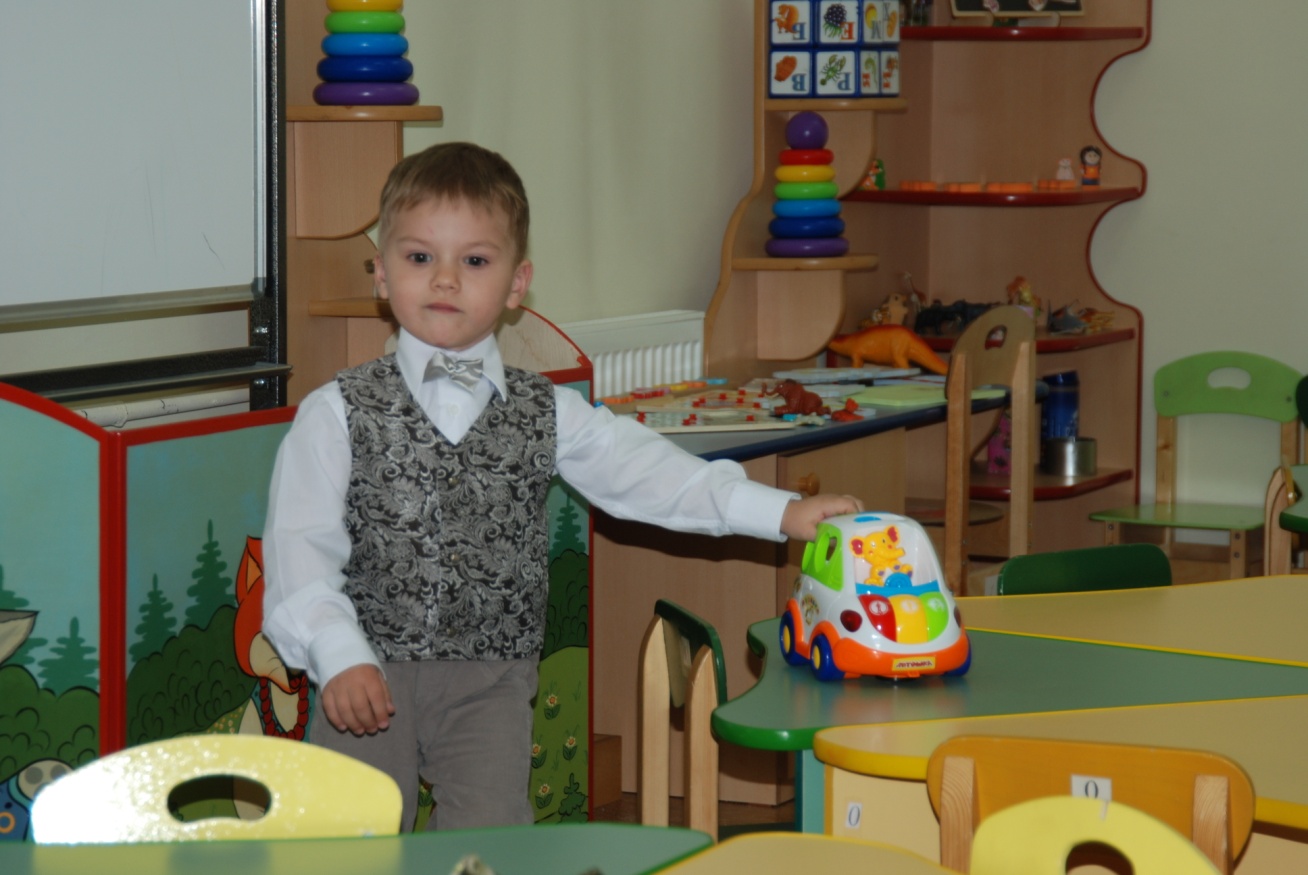 ЭтапыСодержание работыМетодыПрогнозируемые результатыСредство контроля1.Подготовительный1.Изучение и анализ научно – методической и психолого – педагогической литературы по данному вопросу.2.Анализ состояния проблемы в теории и практике дошкольного образования.3.Определение цели, задач, основной идеи проекта.4.Разработка нормативно – правового обеспечения проекта.5.Анализ научно – методического, материально – технических, педагогических условий реализации проекта. 6.Оценка готовности педагогов к инновационной деятельности.7.Проведение констатирующего среза  или анализ полученных данных.8.Выявление принципов, подходов, механизмов, условий для реализации проекта.Анализ научной литературы, опыта отечественных и зарубежных педагогов дошкольного образования Создание проекта.Анкетирование родителей, наблюдения,опрос. 2. Основной1.Составление педагогами методических рекомендаций по основным направлениям преобразования предметно-развивающей среды.2. Разработка программы методической работы  с педагогами, родителями по реализации проекта.3.Разработка плана мероприятий для совместной деятельности детей и родителей.4.Разработка технологий организации развивающей среды.5.Накопление методического материала.6.Проведение семинаров, конференций, «круглых столов», мастер – классов.7. Реализация плана работы.8.Анализ коллективной деятельности.9.Сравнительный анализ.Анализ научно-методического, материально-технического обеспечения проектной деятельности.1. Разработка и создание программ: «Играем. Радуемся. Познаем», «Я сам!»2.Разработка плана мероприятий для работы с детьми, педагогами,родителями.Оценка готовности предметно-развивающей среды и педагогов к инновационной деятельности (по результатам мероприятий основного этапа). 3.Заключительный1.Проведение мониторинга: анализ результатов.2. Издание  программ, методических рекомендаций, материалов семинаров, конференций, «круглых столов», мастер – классов. 3.Размещение информационных сообщений на сайте в Интернет.Обобщение и систематизация материалов по реализации проекта. Распространение опыта.Публикация методических материалов и распространение электронного пособия на сайте в Интернет.Проведение сравнительного количественно – качественного анализа результатов  реализации проекта.